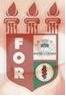 PLANILHA PARA CADASTROS DE LIVROS  BIBLIOTECA MARIA APARECIDA POURCHET CAMPOS        Classificação:      616.314                                   Código:	3120  Cutter:       L732m                                                 Data: Turma 2013Autor(s):  Lima Neto, Francisco de AssisTitulo:  MANIFESTAÇÕES ORAIS PROVOCADAS PELA BULIMIA: a importância do Cirurgião-Dentista no tratamento multidisciplinarOrientador(a): Profª. Drª. Amanda Maria Ferreira BarbosaCoorientador(a): Edição:  1ª        Editora  Ed. Do Autor     Local:  Recife    Ano:  2013  Páginas:  19Notas:  TCC – 1ª Turma graduação - 2013